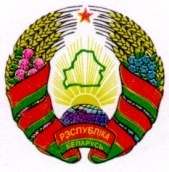 ГОРАЦКІ  РАЁННЫ			               ГОРЕЦКИЙ РАЙОННЫЙ   САВЕТ ДЭПУТАТАЎ 				     СОВЕТ ДЕПУТАТОВ	АЎСЯНКАЎСКI CЕЛЬСКI                            ОВСЯНКОВСКИЙ СЕЛЬСКИЙCАВЕТ ДЭПУТАТАЎ                                     СОВЕТ ДЕПУТАТОВ РАШЭННЕ			                       РЕШЕНИЕаг.Аусянка                                                                               аг.Овсянка03  декабря 2021 г.  № 19-1Об изменении решения Овсянковского сельского Совета депутатов от от 30 декабря 2020 г. № 12-5На основании пункта 2 статьи 122 Бюджетного кодекса Республики Беларусь Овсянковский сельский Совет депутатов РЕШИЛ:1. Внести в решение Овсянковского сельского Совета депутатов от 
30 декабря 2020 г. № 12-5 «О бюджете сельсовета на 2021 год» следующие изменения:1.1. в части первой пункта 1 цифры «95 677,00» и «95 677,00» заменить соответственно цифрами «98 477,00» и «98 477,00»;1.2. в пункте 2:в абзаце втором цифры «95 677,00» заменить цифрами «98 477,00»;в абзаце третьем цифры «95 677,00» заменить цифрами «98 477,00»;1.3. в приложении 1 к этому решению: позиции: заменить позициями:позициюзаменить позицией1.4. приложения 2-3 к этому решению изложить в новой редакции (прилагаются).2. Настоящее решение вступает в силу после его официального опубликования.Председатель                                                                            С.В. ГлушаковПриложение 2к решению Овсянковского сельского Совета депутатов30.12.2020 № 12-5(в редакции решения  Овсянковского сельскогоСовета депутатов 03.12.2021 № 19-1)РАСХОДЫбюджета сельсовета по функциональной классификации расходов бюджета по разделам, подразделам и видам                                                                                                               (рублей)Приложение 3к решению Овсянковского сельского Совета депутатов30.12.2020 № 12-5(в редакции решения  Овсянковского сельскогоСовета депутатов 03.12.2021 № 19-1)Распределение бюджетных назначений по Овсянковскому сельскому исполнительному комитету в соответствии с ведомственной классификацией расходов  бюджета  сельсовета и функциональной классификацией расходов бюджета                                                                                                        (рублей)Приложение 4к решению Овсянковского сельского Совета депутатов30.12.2020 № 12-5(в редакции решения  Овсянковского сельскогоСовета депутатов 03.12.2021 № 19-1)РАСПРЕДЕЛЕНИЕ бюджетных назначений по сельскому исполнительному комитету в соответствии с ведомственной классификацией расходовбюджета  сельсовета и функциональной классификацией расходов бюджета                                            (рублей)«НАЛОГОВЫЕ ДОХОДЫ100000082 576,00НАЛОГИ НА ДОХОДЫ И ПРИБЫЛЬ110000074 046,00Налоги на доходы, уплачиваемые физическими лицами111000074 046,00Подоходный налог с физических лиц111010074 046,00»«НАЛОГОВЫЕ ДОХОДЫ100000085 376,00НАЛОГИ НА ДОХОДЫ И ПРИБЫЛЬ110000076 846,00Налоги на доходы, уплачиваемые физическими лицами111000076 846,00Подоходный налог с физических лиц111010076 846,00»;«ВСЕГО доходов000000095 677,00»«ВСЕГО доходов000000098 477,00»;НаименованиеРазделПодразделВидСуммаОБЩЕГОСУДАРСТВЕННАЯ ДЕЯТЕЛЬНОСТЬ01000081 027,00Государственные органы общего назначения01010079 859,00Органы местного управления и самоуправления01010479 859,00Другая общегосударственная деятельность0110001 168,00Иные общегосударственные вопросы0110031 168,00ЖИЛИЩНО-КОММУНАЛЬНЫЕ УСЛУГИ И ЖИЛИЩНОЕ СТРОИТЕЛЬСТВО06000017 450,00Благоустройство населенных пунктов06030017 450,00ВСЕГО расходов00000098 477,00НаименованиеГлаваРазделПодразделВидОбъем финансированияОвсянковский сельский исполнительный комитет 01000000098 477,00Общегосударственная деятельность01001000081 027,00Государственные органы общего назначения01001010079 859,00Органы местного управления и самоуправления01001010479 859,00Другая общегосударственная деятельность0100110001 168,00Иные общегосударственные вопросы0100110031 168,00Жилищно-коммунальные услуги и жилищное строительство01006000017 450,00Благоустройство населенных пунктов01006030017 450,00ВСЕГО расходов00000000098 477,00Наименование государственной программы, подпрограммыНаименование раздела по функциональ-ной классификации расходовРаспорядитель средствОбъем финансированияГосударственная программа «Комфортное жилье и благоприятная среда» на 2021-2025 годы, утвержденная постановлением Совета Министров Республики Беларусь от 28 января 2021 г. № 50:подпрограмма 2 «Благоустройство»Жилищно-коммунальные услуги и жилищное строительствоОвсянковский сельский исполнительный комитет17 450,00Итого по программеИтого по программеИтого по программе17 450,00